SWIFT CREEK MIDDLE SCHOOL2100 PEDRICK ROAD		TALLAHASSEE, FL 32317Tel: (850) 414-2670	Fax: (850) 414-2650www.swiftcreek.k12.fl.us 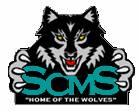 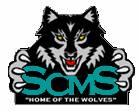 All ESE/504 accommodations are provided within the classroom.“The Leon County School District does not discriminate against any person on the basis of race, color, ethnicity, national origin, religion, age, sex (including transgender, gender nonconforming, and gender identity), marital status, disability, pregnancy, sexual orientation, or genetic information.”Course Number: 1205040Link to Florida Standards (MAFS)http://www.cpalms.org/Standards/FLStandardSearch.aspxLink to Full Course Descriptionshttp://www.cpalms.org/Public/PreviewCourse/Preview/10285  Link to Florida Standards (MAFS)http://www.cpalms.org/Standards/FLStandardSearch.aspxLink to Full Course Descriptionshttp://www.cpalms.org/Public/PreviewCourse/Preview/10285  COURSE INSTRUCTORNAMESally AndersenCOURSE INSTRUCTOREMAIL ADDRESSCOURSE INSTRUCTORWEBSITECOURSE INSTRUCTORTELEPHONE CONTACTPlease leave your telephone number and a brief message with the school receptionist.  Your request for a call back will be forwarded to the teacher by the end of each school day, and your call returned within 24 hours.  Please email whenever possible for faster response time.COURSE DESCRIPTIONWhat is a student expected to learn in this course?  1st Semester  Content Outline2nd Semester Content OutlineWhat is a student expected to learn in this course?  1st Semester  Content Outline2nd Semester Content OutlineREQUIRED COURSE RESOURCESTEXTBOOK(S)REQUIRED COURSE RESOURCESMATERIALSREQUIRED COURSE RESOURCESFEESREQUIRED COURSE RESOURCESWEBSITESCOURSE/SCHOOL BEHAVIORAL EXPECTATIONSAll Swift Creek Middle School teachers expect students to adhere to the Leon County Schools Attendance Policy and Student Code of Conduct, which includes the dress code, and expectations of academic integrity such as cheating and plagiarism.  These policies can be found on the Leon County Schools website at www.leon.k12.fl.us, the school website at www.swiftcreek.leon.k12.fl.us, and in the agenda book distributed to each student.Specific Teacher Expectations:All Swift Creek Middle School teachers expect students to adhere to the Leon County Schools Attendance Policy and Student Code of Conduct, which includes the dress code, and expectations of academic integrity such as cheating and plagiarism.  These policies can be found on the Leon County Schools website at www.leon.k12.fl.us, the school website at www.swiftcreek.leon.k12.fl.us, and in the agenda book distributed to each student.Specific Teacher Expectations:GRADING POLICYHow and to what extent are assignments weighted toward determining the quarterly grade in this class?Student classroom performance can be accessed through an on-line system, “Pinpoint”.  This on-line grade reporting service is updated by the teacher weekly.  To use this convenient feature, the student information and a password are required.  See the appropriate grade level counselor for this information.How and to what extent are assignments weighted toward determining the quarterly grade in this class?Student classroom performance can be accessed through an on-line system, “Pinpoint”.  This on-line grade reporting service is updated by the teacher weekly.  To use this convenient feature, the student information and a password are required.  See the appropriate grade level counselor for this information.HOMEWORKHow often and to what extent should students expect homework in this course?  How is homework evaluated?How often and to what extent should students expect homework in this course?  How is homework evaluated?MAKE-UP WORK PROCEDURELeon County School Board Policy allows students to make up work within a reasonable amount of time after returning to school following an excused absence.  The allotted time will be determined by district policy and communicated by the teacher to both parent(s) and the student.What procedure do students use when making up assignments due to an excused absence? How is the process different if the student has been “Pre-Excused” from school?Leon County School Board Policy allows students to make up work within a reasonable amount of time after returning to school following an excused absence.  The allotted time will be determined by district policy and communicated by the teacher to both parent(s) and the student.What procedure do students use when making up assignments due to an excused absence? How is the process different if the student has been “Pre-Excused” from school?LATE WORK POLICYWhat are the consequences for submitting work late? Will late work be accepted?Assignments will be accepted one day late only for 60% credit.  What are the consequences for submitting work late? Will late work be accepted?Assignments will be accepted one day late only for 60% credit.  ASSIGNMENT RE-DO POLICY/PROCEDUREAre students allowed to re-do work for a better grade?Are students allowed to re-do work for a better grade?EXTRA HELP OPPORTUNITIESWhen can struggling students receive teacher assistance outside of class time?Help Sessions are available before school at 9 AM Mon., Wed., and Fri.  Students should knock on my window in order to be admitted into the buildingWhen can struggling students receive teacher assistance outside of class time?Help Sessions are available before school at 9 AM Mon., Wed., and Fri.  Students should knock on my window in order to be admitted into the building